सहकार महर्षी भाऊसाहेब संतूजी थोरात महाविद्यालय, संगमनेर इतिहास विभाग माजी विद्यार्थ्यांकडून विभागास काही वाचनीय पुस्तके भेट १४ ऑक्टोबर २०२१ ज्ञान मिळवण्यासाठी सर्वात विश्वासार्ह स्त्रोत म्हणजे पुस्तकं आहेत. ते ज्ञान स्वयंपाकातल्या एखाद्या पदार्थाचे असेल किंवा  तत्वज्ञानातील एखाद्या संकल्पनेचे असेल, तुम्ही वाचत आहात म्हणजे तुमच्या ज्ञानामध्ये वाढ होत आहे. थोडक्यात, वाचन हा ज्ञान मिळवण्याचा एक उत्तम मार्ग आहे....या उद्दशाने आपल्या महाविद्यालयातील इतिहास विभागातील MA ll 2020-21 मधील विद्यार्थ्यांनी आपल्या महाविद्यालयास (इतिहास विभागास) काही वाचनीय पुस्तके व छ. शिवाजी महाराज यांची सुंदर अशी फ्रेम भेट म्हणून दिली. त्याबद्दल त्यांचे महाविद्यालयाचे प्राचार्य डॉ.दिनानाथ पाटील सर यांनी महाविद्यालयाच्या व इतिहास विभागाच्या वतीने आभार व्यक्त केले.  पुस्तकांची यादी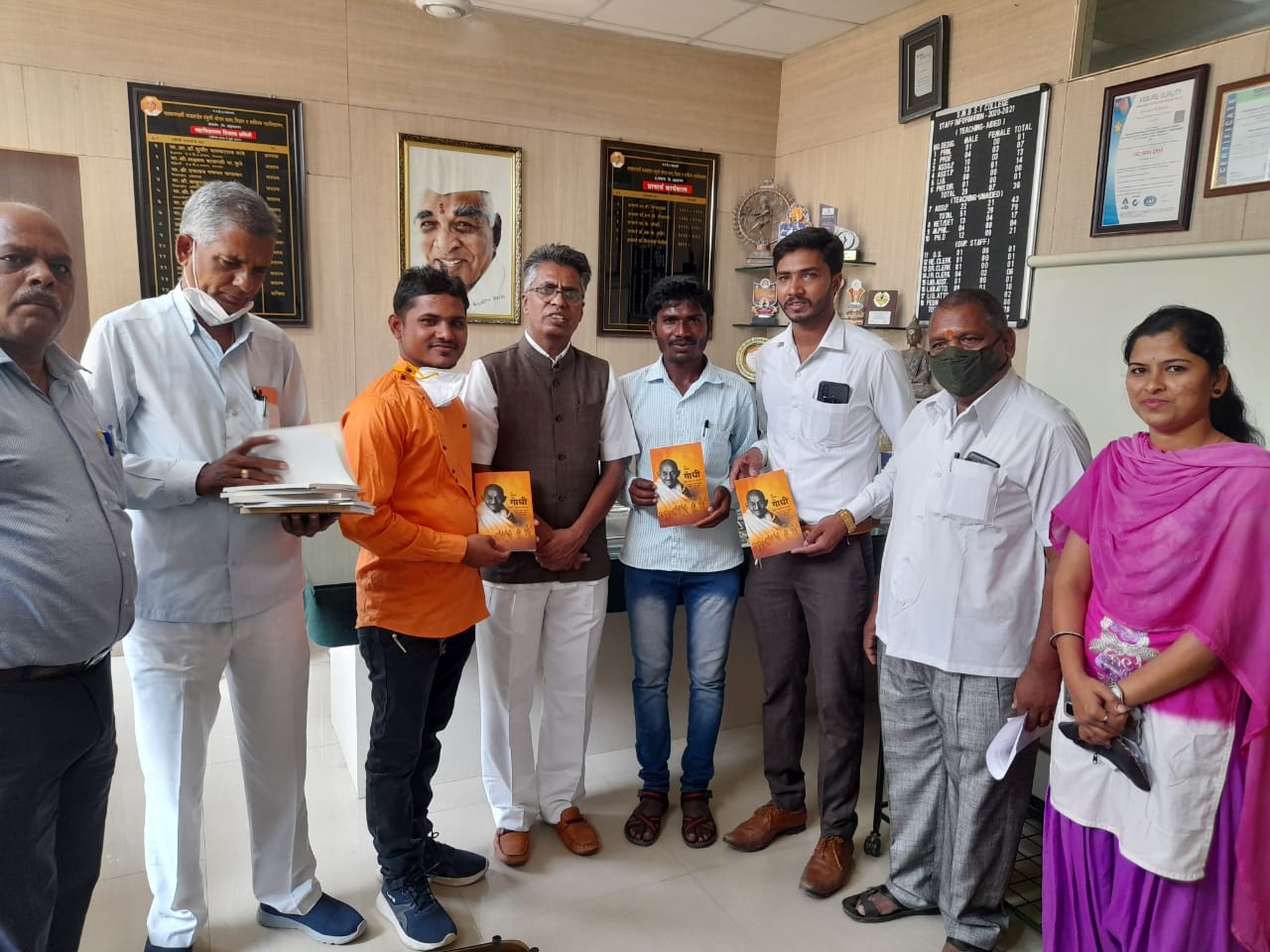 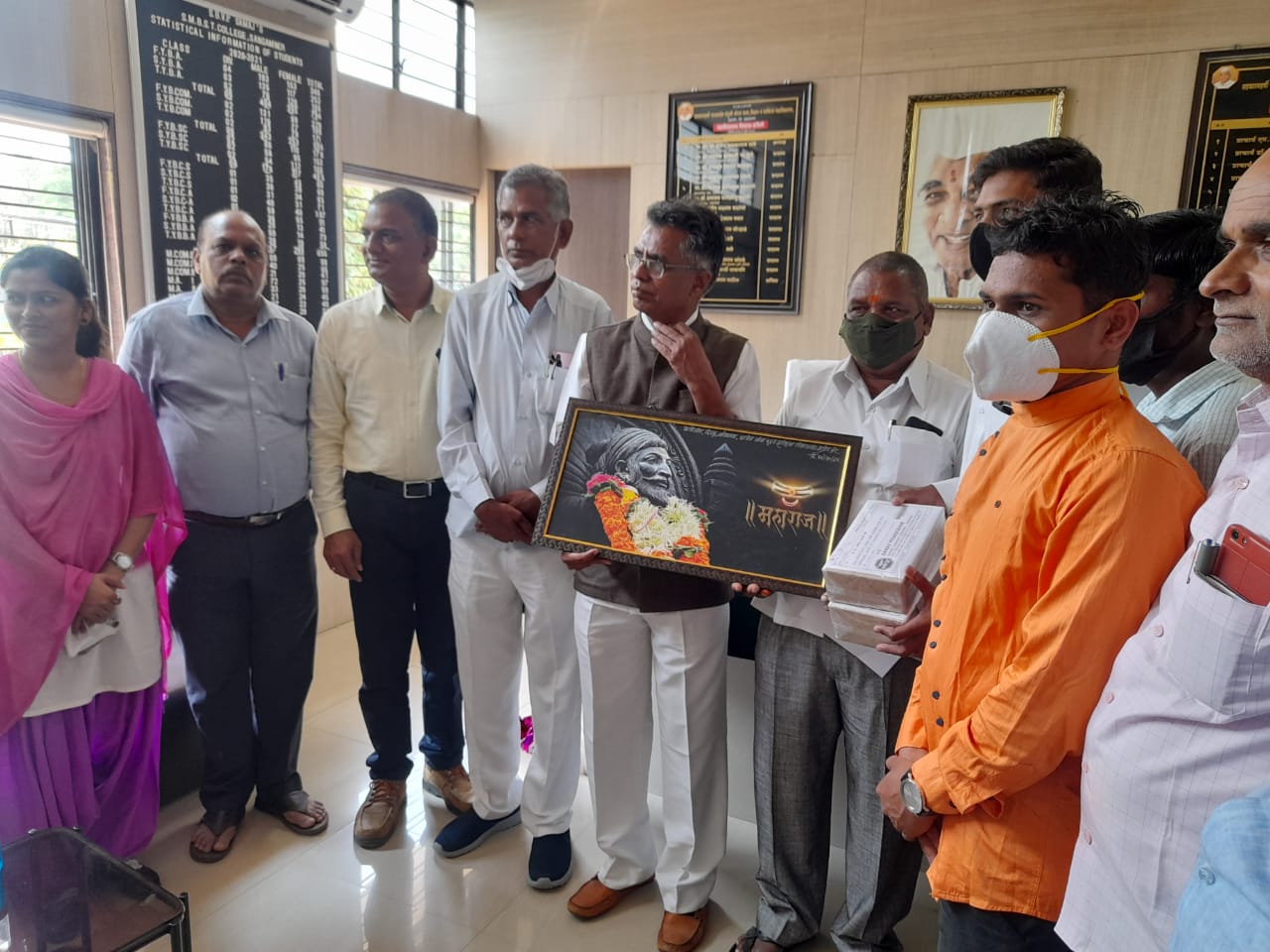 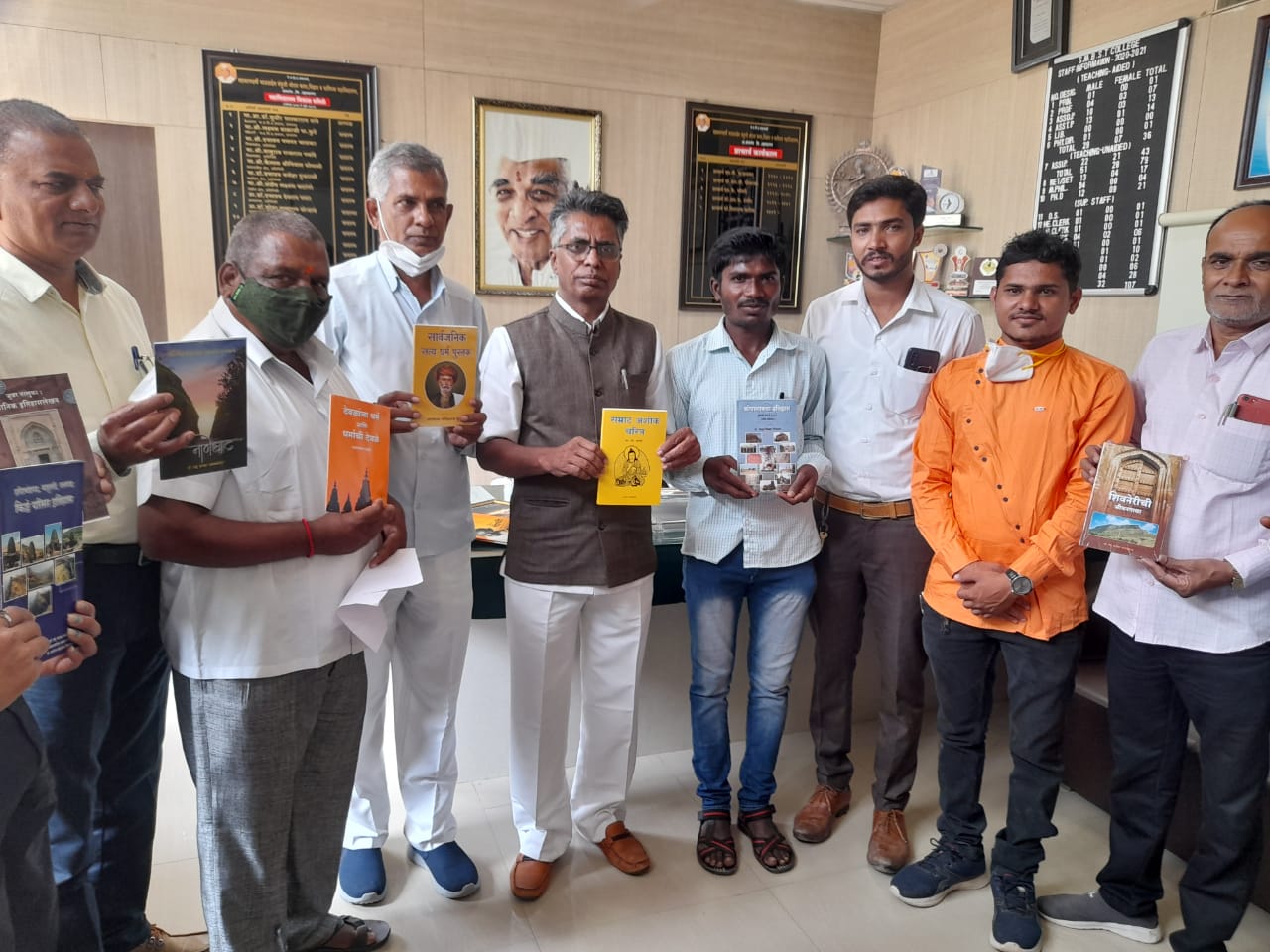 अनु.क्र.पुस्तकांची नावे लेखक प्रकाशन किंमत/Price१ डॉ.आंबेडकरांनी मनुस्मृती का जाळली डॉ.यशवंत मनोहर सनय प्रकाशन,शुभम विश्व, मोगरा बी-१४, आनंदवाडी, नारायणगाव,ता. जुन्नर, पुणे४०२ डॉ.आंबेडकर चरित्र तानाजी बाळाजी खरावतेकरसनय प्रकाशन,शुभम विश्व, मोगरा बी-१४, आनंदवाडी, नारायणगाव,ता. जुन्नर, पुणे६० ३ मनुस्मृती, संघ, हिंदुत्व व संविधान  डॉ.अशोक राणा सनय प्रकाशन,शुभम विश्व, मोगरा बी-१४, आनंदवाडी, नारायणगाव,ता. जुन्नर, पुणे३०४ शिवचरित्राची शिकवण डॉ.अशोक राणा सनय प्रकाशन,शुभम विश्व, मोगरा बी-१४, आनंदवाडी, नारायणगाव,ता. जुन्नर, पुणे४०५ दलित राजकारण आणि दलित साहित्य उत्तम कांबळे सनय प्रकाशन,शुभम विश्व, मोगरा बी-१४, आनंदवाडी, नारायणगाव,ता. जुन्नर, पुणे४०६ शिवकालीन जलनीती डॉ. लहू कचरू गायकवाड सनय प्रकाशन,शुभम विश्व, मोगरा बी-१४, आनंदवाडी, नारायणगाव,ता. जुन्नर, पुणे४०७ दगलबाज शिवाजी प्रबोधनकार ठाकरे सनय प्रकाशन,शुभम विश्व, मोगरा बी-१४, आनंदवाडी, नारायणगाव,ता. जुन्नर, पुणे२०८ भारतातील जाती त्यांची संरचना, उत्पत्ती आणि विकास  डॉ.बाबासाहेब आंबेडकर सनय प्रकाशन,शुभम विश्व, मोगरा बी-१४, आनंदवाडी, नारायणगाव,ता. जुन्नर, पुणे२० ९ कॉम्रेड अण्णा भाऊ साठे उत्तम कांबळे सनय प्रकाशन,शुभम विश्व, मोगरा बी-१४, आनंदवाडी, नारायणगाव,ता. जुन्नर, पुणे२० १० सत्यशोधक भाऊराव पाटील प्रबोधनकार केशव सिताराम ठाकरे सनय प्रकाशन,शुभम विश्व, मोगरा बी-१४, आनंदवाडी, नारायणगाव,ता. जुन्नर, पुणे५० ११ राष्ट्रसंत तुकडोजी व्यक्ती व विचार डॉ.अशोक राणा सनय प्रकाशन,शुभम विश्व, मोगरा बी-१४, आनंदवाडी, नारायणगाव,ता. जुन्नर, पुणे५०१२ महात्मा फुले यांचा गणपती डॉ. अशोक राणा सनय प्रकाशन,शुभम विश्व, मोगरा बी-१४, आनंदवाडी, नारायणगाव,ता. जुन्नर, पुणे३०१३ मी नास्तिक का आहे शहीद भगतसिंग सनय प्रकाशन,शुभम विश्व, मोगरा बी-१४, आनंदवाडी, नारायणगाव,ता. जुन्नर, पुणे४० १४ देवळांचा धर्म आणि धर्माची देवळे प्रबोधनकार ठाकरे सनय प्रकाशन,शुभम विश्व, मोगरा बी-१४, आनंदवाडी, नारायणगाव,ता. जुन्नर, पुणे२०१५ ५५ कोटी नी गांधी हत्या पार्थ पोळके सनय प्रकाशन,शुभम विश्व, मोगरा बी-१४, आनंदवाडी, नारायणगाव,ता. जुन्नर, पुणे५०१६ देशाचे दुश्मन सत्यशोधक दिनकरराव जवळकर सनय प्रकाशन,शुभम विश्व, मोगरा बी-१४, आनंदवाडी, नारायणगाव,ता. जुन्नर, पुणे५० १७ अंधश्रद्धेची वावटळ प्रा. चंद्रसेन टिळेकर सनय प्रकाशन,शुभम विश्व, मोगरा बी-१४, आनंदवाडी, नारायणगाव,ता. जुन्नर, पुणे४०१८ लढा भ्रष्टाचाराशी प्रा. दिपक कांबळे कल्पक प्रकाशन ४११, जय गणेश विश्व, विश्रांतवाडी चौक, पुणे३० १९ शिवाजी शुद्र कसा?डॉ. अशोक राणा सनय प्रकाशन,शुभम विश्व, मोगरा बी-१४, आनंदवाडी, नारायणगाव,ता. जुन्नर, पुणे३०२० पुन्हा क्रांतीज्योती- एकपात्री नाट्यप्रयोग डॉ.सोमनाथ मुटकुळे सनय प्रकाशन,शुभम विश्व, मोगरा बी-१४, आनंदवाडी, नारायणगाव,ता. जुन्नर, पुणे ४० २१ खेळ मांडीयेला डॉ.सोमनाथ मुटकुळे सनय प्रकाशन,शुभम विश्व, मोगरा बी-१४, आनंदवाडी, नारायणगाव,ता. जुन्नर, पुणे ६०२२ माझा देवावर का विश्वास नाही?अॅनी बेझंट सनय प्रकाशन,शुभम विश्व, मोगरा बी-१४, आनंदवाडी, नारायणगाव,ता. जुन्नर, पुणे३०२३ शिवाजी महाराजांच्या पत्रातून कळणारे शिवाजी महाराज प्रा.रा.वि. ओतूरकर सनय प्रकाशन,शुभम विश्व, मोगरा बी-१४, आनंदवाडी, नारायणगाव,ता. जुन्नर, पुणे५० २४ बुद्धाची ज्ञानप्राप्ती: एक महाकाव्य उत्तम कांबळे सनय प्रकाशन,शुभम विश्व, मोगरा बी-१४, आनंदवाडी, नारायणगाव,ता. जुन्नर, पुणे२५ २५ सातवाहन कालीन व्यापारी राजमार्ग -नाणेघाट डॉ. लहू कचरू गायकवाड सनय प्रकाशन,शुभम विश्व, मोगरा बी-१४, आनंदवाडी, नारायणगाव,ता. जुन्नर, पुणे५०२६डॉ. बाबासाहेब आंबेडकरांचा समतेसाठी लढा मोगल जाधव सनय प्रकाशन,शुभम विश्व, मोगरा बी-१४, आनंदवाडी, नारायणगाव,ता. जुन्नर, पुणे५०२७ शिवचरित्रातील शंभूराजे डॉ. अशोक राणा सनय प्रकाशन,शुभम विश्व, मोगरा बी-१४, आनंदवाडी, नारायणगाव,ता. जुन्नर, पुणे३०२८ सार्वजनिक सत्य धर्म पुस्तक जोतीराव गोविंदराव फुले सनय प्रकाशन,शुभम विश्व, मोगरा बी-१४, आनंदवाडी, नारायणगाव,ता. जुन्नर, पुणे१४०२९ सम्राट अशोक चरित्र वा.गो. आपटे मधुश्री पब्लिकेशन १५०३० शिवनेरीची जीवनगाथा नवीन डॉ. लहू कचरू गायकवाड सनय प्रकाशन,शुभम विश्व, मोगरा बी-१४, आनंदवाडी, नारायणगाव,ता. जुन्नर, पुणे२०० ३१ देवळांचा धर्म आणि धर्माची देवळे प्रबोधनकार ठाकरे सनय प्रकाशन,शुभम विश्व, मोगरा बी-१४, आनंदवाडी, नारायणगाव,ता. जुन्नर, पुणे२०३२ जुन्नर तालुका : स्थानिक इतिहास लेखन प्रा.उत्तम आप्पासाहेब पठारे डॉ.लहू कचरू गायकवाड डॉ.श्रीकांत मारुती फुलसुंदर सनय प्रकाशन,शुभम विश्व, मोगरा बी-१४, आनंदवाडी, नारायणगाव,ता. जुन्नर, पुणे६०३३ महाराष्ट्रातील निवडक ग्रामनामाचा इतिहास ३४ हरिश्चंद्र, माहुली, रतनगड, किल्ले परिसर इतिहास डॉ.लहू कचरू गायकवाड प्रा.बाळासाहेब कचरू गायकवाड डॉ.अमोल शंकरराव विद्यासागर ३५ कोपरगावचा इतिहास इसवी सन ते १९५०खंड पहिला डॉ. कान्हू लक्ष्मण गिरमकर सनय प्रकाशन,शुभम विश्व, मोगरा बी-१४, आनंदवाडी, नारायणगाव,ता. जुन्नर, पुणे१५०३६ सातवाहन कालीन व्यापारी राजमार्ग -नाणेघाट डॉ. लहू कचरू गायकवाड सनय प्रकाशन,शुभम विश्व, मोगरा बी-१४, आनंदवाडी, नारायणगाव,ता. जुन्नर, पुणे५०